Спортивно – развлекательная игра(для младших школьников)«Зов джунглей»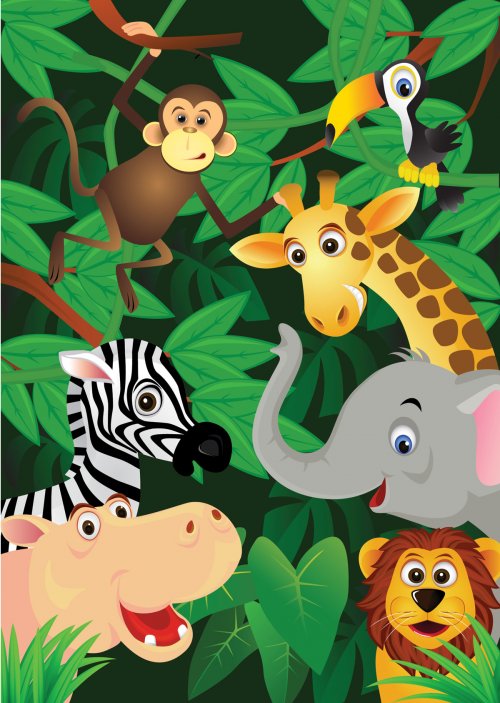 	Подготовила : Темиева Рупият Расуловна,                                   учитель физической культуры Буртунайской СОШЦель и задачи:Совершенствовать умения детей выполнять основные виды движений в быстром темпе.Развивать двигательную активность детей (ловкость, быстроту, выносливость, выдержку, общую координацию движений.Воспитывать дружелюбие, уважение друг к другу, взаимопомощь.Приобщать детей к здоровому образу жизни.Повышать интерес к занятиям физической культурой и спортом.Место и время проведения:Соревнования проводятся в спортивном зале.Участники:2 команды по 10 человек.Оборудование:- кегли- кости- бананы-   мячи- стойки- гимнастические палки- «пальмы»- следы- овощи и фрукты (пластмассовые)- обручи- мешочки для метания- корзины- грамоты- призы- музыкальное сопровождениеПодготовительная работа:- красочное оформление зала;- музыкальное оформление;- подготовка участников (названия, эмблемы)Содержание:Ведущий:Пускай за окнами и вьюги, и морозыУ нас жара и солнце, в джунглях мы!Здесь круглый год мы можем есть бананы.И нет тут снега, нет морозов, нет зимы.Ну что же, все готовы? В путь, в дорогу!Нас много интересного здесь ждет.Вперед, друзья, навстречу приключеньямНас голос джунглей манит и зовет!- Итак, мы начинаем наши соревнования под названием «Зов джунглей!»- В путешествие отправляются, не боясь никаких приключений, две команды. Это команда «травоядных» и команда «хищников» (по 10 человек). Поприветствуем их!Представление участников:Ведущий представляет участников, которые по одному входят в зал. У каждого на груди прикреплена эмблема с изображением животного.Команда «хищников»:В гости что-то зачастил к нам зеленый … (крокодил)Веселится как ребенок наш задорный рыжий … (львёнок)Где-то прячется в лесах очень хитрая … (лиса)Пришел в гости, стал реветь невоспитанный … (медведь)Готов он для спортивных игр – суровый саблезубый … (тигр)Отлежал себе живот лежебока рыжий … (кот)Живет под крылечком, хвост колечком,С хозяином дружит, дом сторожит … (собака)Шубка с иголками, свернется он – колкий,Рукой не возьмешь. Кто это? (ёж)Целый день по лесу рыщет, вкусную добычу ищетОн зубами щелк, щелк, щелк. Ну конечно, это – … (волк)Меньше тигра, но немножко больше крупной рыжей кошки.Не робей, но берегись в тех лесах, где бродит … (рысь).Команда «травоядных»:Перерос огромный шкаф замечательный … (жираф)К нам пришел сегодня он – большой и сильный, добрый … (слон).Сюда из джунглей поутру прискакала … (кенгуру)В пустыне любит тяжкий труд наш выносливый … (верблюд)Кто всегда в тельняшке ходит? В гости … (зебра) к нам приходит!Широко разинул рот, просит булку … (бегемот)Злится он, бодает рогом – не шутите с … (носорогом)Панцирь носит … (черепаха) – прячет голову от страха.Родина моя – Китай, ну-ка, быстро угадай –
Я большой, и это правда, а зовут меня все – … (панда)Апельсины и бананы очень любит … (обезьяна)2. Знакомство с участниками соревнований.(У каждого из участников – своя эмблема)3. Условия проведения соревнований:За победу в конкурсе команда «Травоядных» получает «банан»; а команда «Хищников» - «кость». В итоге выигрывает команда, набравшая большее число очков («бананов» или «костей»). Сигналом для начала каждого конкурса будут служить слова «Джунгли зовут!», которые хором произносят хором болельщики.4. Представление жюри.5. Конкурсы:1 конкурс: «Разминка»«Утром рано, спозаранку
Вышли звери на полянку
Расправляют дружно спинки
Будут делать все разминку.»(танец джунглей в общем кругу под исполнение песни «Чунга – Чанга»).2 конкурс: «Гонки с преследованием»«Дичь, конечно, убегает,Её охотник догоняет.Кто кого тут победит?Быстрый будет впереди!»Эстафета с кеглей. За победу в каждом конкурсе «хищники» получают импровизированную кость, «травоядные» – банан.3 конкурс: «Охота»«Ох, трудна у нас работа,На зверей пошла охота.Как бы нам не прогадатьОт охотников удрать».Зажать коленями мяч, допрыгать до финиша и обратно. Побеждает команда, которая быстрее завершит испытание.4 конкурс: «Следы»«Где-то там лежит болото,
Пачкать ноги неохота.
Со следа на след прыг – скок
Догони меня, дружок!»Переправиться с берега на берег, выкладывая себе дорожку из двух следов. Обратно возвращаются бегом. Побеждает команда, которая быстрее закончила переправу.5 конкурс: «Раненый зверь»«Ах, какая незадача!Бедный зверь сидит и плачет:Лапу ранил зверь лесной,Придётся прыгать на одной».Эстафета с прыжками со сменой ног через препятствия.6 конкурс: «Соберём урожай»«Небывалый урожай!
Ну-ка, быстро собирай!
Фрукты, овощи ищи –
Сварим мы компот и щи!»Участники команд по очереди подбегают к общей куче овощей и фруктов, лежащей в обручах, берут по одному и бегут обратно, складывая их в корзину. Выигрывает команда, у которой окажется большее количество овощей и фруктов.7 конкурс: «Переправа»«Впереди бежит река,
Широка и глубока.
Берег левый, берег правый –
Начинаем переправу!»Капитан команды стоит на финише, в руках у него обруч. По команде капитаны бегут к своим командам, накидывают обруч на стоящего первым члена команды и вместе с ним бежит к финишу. Оставляет его там и снова бежит к команде, «переправляя» таким образом всю команду.8 конкурс: «Капкан»«Ой, какой у нас изъян –
Зверь лесной попал в капкан.
Как могло это случиться?
Надо бы освободиться».Вдоль линии эстафеты на земле лежат 2 – 3 обруча. Стартуя, первый участник должен добежать до первого обруча, поднять его и «продеть» через себя (с головы до ног). Затем, добежав до следующего обруча, проделать то же самое. И так со всеми обручами на прямом и обратном пути.9 конкурс: «Проберись через лианы»«В джунглях, знает и профан,
Всюду заросли лиан.
Так что с духом соберись –
Сквозь лианы проберись».Эстафета:пробежать по кочкам;проползти через лабиринт;попасть мячом в корзину.Обратно к старту – бегом.
10 конкурс: «Перетягивание каната»«Звери все сюда бегите
И канат перетяните!»Подведение итогов. Победившей считается команда, набравшая наибольшее количество «бананов» или «костей».7. Награждение победителей.Ведущий:Окончен наш чудесный праздник.И джунгли покидаем мы, друзья.И если вы забылись с нами, отдохнулиТо просто счастливы ребята все, и я!7